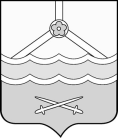 КОНТРОЛЬНО-СЧЁТНАЯ ПАЛАТАШимского муниципального района(Контрольно-счётная палата)ул.Новгородская, д.21, р.п. Шимск, Новгородская обл., Россия, 174150   тел. 8(81656)54-400  e-mail: ksp_shimsk@mail.ru                                     		   ____________________________________________________________________________ПРЕДСТАВЛЕНИЕВ соответствии с пп.2.2 р.2  плана работы Контрольно-счётной палаты Шимского муниципального района на 2019 год, утвержденного приказом Контрольно-счётной палаты Шимского муниципального района от 28.12.2018  № 25, проведено контрольное мероприятие по проверке законности и результативности (эффективности и экономности) использования бюджетных средств, направленных на реализацию муниципальной программы «Развитие системы управления имуществом в Шимском муниципальном районе» в 2018 году.По результатам проведения контрольного мероприятия составлен Акт по результатам проведения контрольного мероприятия  по проверке законности и результативности (эффективности и экономности) использования бюджетных средств, направленных на реализацию муниципальной программы «Развитие системы управления имуществом в Шимском муниципальном районе» в 2018 году от 17.07.2019 года (далее - Акт проверки от 17.07.2019 года), который был подписан  Главой Шимского муниципального района А.Ю. Шишкиным, главным бухгалтером Администрации Шимского муниципального района Н.В.Кондратьевой.В ходе контрольного мероприятия выявлены следующие нарушения и недостатки:1. Анализ нормативных правовых актов, устанавливающих расходные обязательства и объемы бюджетных средств, направленных на финансовое обеспечение реализации мероприятий муниципальной программы «Развитие системы управления имуществом в Шимском муниципальном районе» показал:1.1. Действующим Решением Думы Шимского муниципального района от 17.05.2017 № 139 «Об исполнении отдельных государственных полномочий» утверждался перечень отдельных государственных полномочий, которыми органы местного самоуправления Шимского муниципального района были наделены в соответствии с областными законами в 2017 году). Следует отметить, что внесенное изменение в данное решение (от 29.11.2017 № 160) устанавливает дополнительный перечень в виде областного закона от 31.10.2017 № 180-ОЗ «О наделении органов местного самоуправления муниципальных районов, городского округа Новгородской области отдельными государственными полномочиями в сфере государственной регистрации актов гражданского состояния,  принятый к исполнению с 01.01.2018года, что противоречит п.1 первоначально принятому решению (от 17.05.2017 № 139), где весь перечень областных законов принят к исполнению лишь в 2017 году, следовательно, на 2018 год не распространяется. Таким образом, правовая основа, связанная с реализацией права органов местного самоуправления Шимского муниципального района по осуществлению отдельных государственных полномочий в 2018 году, которыми органы местного самоуправления муниципального образования наделены в соответствии с областными законами не закреплена муниципальным правовым актом  (дающей право нормой ст.7 Федерального закона от 06.10.2003 № 131-ФЗ) по установлению следующих норм:1) о наделении к исполнению отдельных государственных полномочий соответствующих исполнителей органа местного самоуправления Шимского муниципального района (комитет, отдел, должностное лицо) с указанием исчерпывающего перечня и сроков исполнения отдельных государственных полномочий, переданных органам местного самоуправления Шимского  муниципального района в соответствии с областным законодательством;2) порядок контроля за осуществлением отдельных государственных полномочий органами местного самоуправления;3)  основания и виды ответственности органов местного самоуправления и должностных лиц местного самоуправления муниципального образования за неисполнение и ненадлежащее исполнение отдельных государственных полномочий, которыми наделены органы местного самоуправления.2. В ходе анализа исполнения условий муниципальных контрактов и договоров, заключенных Администрацией Шимского муниципального района, установлено следующее:2.1. по подпрограмме «Развитие системы управления имуществом в Шимском муниципальном районе»:1) Расчеты по 2 муниципальным контрактам (от 28.04.2018 № 6, от 07.05.2018 № 270/18ЛП) проведены с нарушением установленных сроков:- пунктом 4.2 муниципального контракта от 28.04.2018 № 6 установлено, что оплата по контракту осуществляется в течение 15 календарных дней со дня подписания акта сдачи-приема выполненных работ. Акт выполненных работ б/н подписан 30.05.2018 года. Оплата произведена платежным поручением № 335613 от 20.06.2018 года, т.е. с превышением установленного срока на 5 дней;- пунктом 3.2 муниципального контракта от 07.05.2018 № 270/18ЛП установлено, что платеж осуществляется в течение 10 рабочих дней после подписания акта приема-передачи. Акт выполненных работ № 1494 подписан 18.07.2018 года. Оплата произведена платежным поручением № 563217 от 07.08.2018 года, т.е. с превышением установленного срока на 6 дней;Сроки оплаты вышеуказанных контрактов  были превышены от 5 до 6 дней, что могло повлечь за собой возможное взыскание пеней в случае обращения Продавцом в судебные инстанции.2) В договоре подряда № 1325 от 05.12.2018, заключенного Администрацией Шимского  муниципального района с ООО «Тепловая компания Новгородская» на выполнение работ по промывке и опрессовке внутренней системы отопления помещения в здании Дома быта, расположенного по адресу: Новгородская обл., п.Шимск, ул.Новгородская, д.19, не указаны наименование помещения в соответствие с реестром муниципального имущества и площадь помещения.В локальной смете № 55 без даты, которая является приложением к договору подряда № 1325 от 05.12.2018 общая протяженность трубопровода (23 м) и стоимостная оценка по видам работ не подтверждены относительно встроенного помещения в административном здании по адресу: Новгородская обл., п.Шимск, ул.Новгородская, д.19 площадью 55,3 кв.м, находящегося в казне.2.2.  по подпрограмме «Улучшение жилищных условий детей сирот и детей, оставшихся без попечения родителей, а также лиц из числа детей-сирот и детей, оставшихся без попечения родителей»:1) Частью 8 статьи 34 Федерального закона от 05.04.2013 № 44-ФЗ «О контрактной системе в сфере закупок товаров, работ, услуг для обеспечения государственных и муниципальных нужд» (далее - Федеральный закон № 44-ФЗ) установлено, что «Штрафы начисляются за неисполнение или ненадлежащее исполнение поставщиком (подрядчиком, исполнителем) обязательств, предусмотренных контрактом, за исключением просрочки исполнения поставщиком (подрядчиком, исполнителем) обязательств (в том числе гарантийного обязательства), предусмотренных контрактом. Размер штрафа устанавливается контрактом в порядке, установленном Правительством Российской Федерации, за исключением случаев, если законодательством Российской Федерации установлен иной порядок начисления штрафов.».В пункте 5.8 раздела 5 «Ответственность сторон» каждого из четырех  муниципальных контрактов (от 14.08.2018 № 015030001418000027, от 14.08.2018 № 015030001418000028, от 12.09.2018 № 015030001418000035, от 12.09.2018 № 015030001418000036) указано: «5.8. В случае неисполнения или ненадлежащего исполнения Продавцом обязательства, предусмотренного контрактом, которое не имеет стоимостного выражения, Продавец обязан в срок не позднее 10 календарных дней после получения требования Заказчика об уплате штрафа оплатить ему штраф в размере 1000 рублей 00 копеек»  Заказчиком  указанных выше муниципальных контрактов – Администрацией Шимского муниципального района требования об уплате штрафа в размере 1000,00 рублей за ненадлежащее  исполнение Продавцом контракта, которое не имеет стоимостного выражения (за просрочку срока передачи Продавцом жилых помещений) по всем вышеуказанным четырем муниципальным контрактам не были предъявлены.Следовательно,  Администрацией муниципального района в нарушение статьи 34 Федерального закона № 44-ФЗ допущено неприменение мер ответственности за нарушение исполнения Продавцом обязательств, предусмотренных муниципальным контрактом. Сумма не предъявленных требований в момент их наступления по исполнению обязательств  Продавцом по всем четырем муниципальным контрактам  составила  4000,00 рублей.2) Расчеты по 5 муниципальным контрактам (от 31.05.2018 № 015030001418000006, от 31.05.2018 № 015030001418000009, от  19.06.2018 № 015030001418000016, от 14.08.2018 № 015030001418000026, от 12.09.2018 № 015030001418000036) проведены с нарушением установленных сроков.Пунктом 3.3 всех указанных муниципальных  контрактов установлено, что заказчик должен произвести полную оплату стоимости контракта не позднее 30 дней с момента подписания акта приема-передачи жилого помещения.Сроки оплаты вышеуказанных контрактов  были превышены от 2 до 20 дней, что могло повлечь за собой возможное взыскание пеней в случае обращения Продавцом в судебные инстанции.3. Пунктом 6.2 раздела 6 Учетной политики Администрации Шимского муниципального района, утвержденной распоряжением Администрации Шимского муниципального района от 05.05.2015 № 60-рг, установлено, что первичные учетные документы составляются на бумажных носителях информации и заверяются собственноручной подписью.Однако, в нарушение п.6.2 р.6 Учетной политики проверкой установлено, что к журналам операций приложены первичные документы в виде незаверенных копий (акты приема-передачи жилых помещений), т.е. не имеющие юридической силы.В то же время, оригиналы актов приема-передачи жилых помещений подшиты к соответствующим им муниципальным контрактам, что не предусмотрено ни требованиями документации о закупках, ни условиями муниципальных контрактов. 4. Анализ исполнения целевых показателей и объемов бюджетных ассигнований, предусмотренных на реализацию мероприятий муниципальной программы «Развитие системы управления имуществом в Шимском муниципальном районе» показал следующее: согласно отчету о ходе реализации муниципальной программы, представленному комитетом по управлению муниципальным имуществом и экономике Администрации Шимского муниципального района плановые показатели за 2018 год достигнуты в полном объеме.Однако, следует отметить, что фактические значения  показателей указанных в п. 3,4,8,10-13 Таблицы 3 не подтверждены утвержденной в рамках муниципальной программой методикой расчета значений целевых показателей (Приложение 1 к муниципальной программе) что не позволяет сделать вывод о достоверности приведенных фактических данных.5. В ходе аудита закупок, анализа и оценки результатов закупок, достижения целей осуществления закупок, осуществленных в рамках муниципальной программы «Развитие системы управления имуществом в Шимском муниципальном районе» установлено следующее:5.1. В нарушение п.2.2 Положения о контрактной службе Администрации Шимского муниципального района, утвержденного Постановлением от 16.01.2014 № 19 установлено несоответствие количественного состава контрактной службы Администрации Шимского муниципального района.В результате несвоевременного внесения дополнений в состав контрактной службы в связи с кадровыми изменениями (постановлением от 03.12.2018 года № 1554 выведен из состава контрактной службы руководитель контрактной службы Ковалев В.А., Архипкова О.В. переведена из члена контрактной службы в должность руководителя контрактной службы) – в составе контрактной службы не хватает 1 человека.5.2. Пунктом 2.2 Положения о контрактной службе Администрации Шимского муниципального района, утвержденного Постановлением от 16.01.2014 № 19 установлено, что «Руководителем контрактной службы назначается первый заместитель Главы администрации Шимского муниципального района.». В нарушение п.2.2 Положения о контрактной службе Администрации Шимского муниципального района, утвержденного Постановлением от 16.01.2014 № 19, Постановлением Администрации района от 03.12.2018 № 1554 руководителем контрактной службы назначена Архипкова О.В., которая не занимала данную должность на дату назначения, следовательно, полномочия для включения ее руководителем контрактной службы отсутствовали.5.3. Анализ позиций плана-графика за 2018 год показал:- по ИКЗ 183531900218553190100110020030000412 закупка не была проведена;- по ИКЗ 183531900218553190100110020040000412 на основании ч.16 ст. 66 Федерального закона № 44-ФЗ закупки признана не состоявшейся и новая закупка не проводилась.В то же время, руководствуясь частью 13 статьи 21 Федерального закона № 44-ФЗ Администрацией муниципального района решение об отмене (распоряжение Администрации Шимского муниципального района) закупок  ИКЗ 183531900218553190100110020030000412 и ИКЗ 183531900218553190100110020040000412, предусмотренной по позициям № 4 и 5 планом-графиком № 26 от 28.12.2018 года не было принято.5.4. В нарушение ч.13 ст.21 Федерального закона № 44-ФЗ» были внесены изменения в действующий план-график на 2018 год, заменяющие сведения  уже осуществленных по результатам проведенных электронных аукционов закупок на вновь открытые плановые закупки.В нарушение чч.1, 3 ст.23 Федерального закона № 44-ФЗ,  п. 3  Порядка формирования идентификационного кода закупки, утвержденного приказом Минэкономразвития России от 29.06.2015 № 422 «Об утверждении Порядка формирования идентификационного кода закупки:- в плане-графике №12 от 06.07.2018 года (позиция плана-графика № п/п 8) в извещении о проведении электронного аукциона № 0150300001418000027 от 18.07.2018 присвоен номер ИКЗ 183531900218553190100110020120000412, по которому закупка уже состоялась и был заключен муниципальный контракт № 0150300001418000016 от 19.06.2018 года, т.е., по позиции № 8 планов-графиков  № 8 от 11.05.2018 и № 12 от 06.07.2018  с ИКЗ закупки 183531900218553190100110020120000412 были осуществлены две закупки и по ним были заключены два муниципальных контракта.- в плане-графике №15 от 02.08.2018 года (позиция плана-графика № п/п 9) в извещении о проведении электронного аукциона № 0150300001418000036 от 16.08.2018 присвоен номер ИКЗ 183531900218553190100110020140000412, по которому закупка уже состоялась и был заключен муниципальный контракт № 0150300001418000029 от 10.08.2018 года, т.е., по позиции № 9 планов-графиков  № 12 от 06.07.2018 и № 15 от 02.08.2018  с ИКЗ закупки 183531900218553190100110020140000412 были осуществлены две закупки и по ним были заключены два муниципальных контракта. Руководствуясь п.3 Порядка формирования ИКЗ, утвержденного приказом Минэкономразвития России от 29 июня 2015 г. № 422, размещение в ЕИС двух извещений об осуществлении закупок с одинаковыми (идентичными) идентификационными кодами закупок  нарушают требования предусмотренные частями 1 и 3 ст.23,  ст.42 Федерального закона № 44-ФЗ,  п.3 Приказа № 422  являются незаконными и содержат признаки состава административного правонарушения, предусмотренные ч.1.4 ст.7.30 КоАП РФ.С учетом изложенного и на основании  статьи 16 Федерального закона от 07.02.2011 № 6-ФЗ «Об общих принципах организации и деятельности контрольно-счетных органов субъектов Российской Федерации и муниципальных образований», статьи 17 Положения о Контрольно-счётной палате Шимского муниципального района, утверждённого решением Думы Шимского муниципального района  от 16.11.2011  № 90 Администрации Шимского муниципального района предлагается следующее:1. Проанализировать причины выявленных в ходе проверки нарушений и принять меры к устранению нарушений, отраженных в Акте проверки от 17.07.2019 года, их причин и условий им способствующих.2. Принять меры к безусловному соблюдению нормативной правовой базы при  реализации мероприятий муниципальной программы «Развитие системы управления имуществом в Шимском муниципальном районе».3. Принять нормативные правовые акты, связанные с реализацией права органов местного самоуправления Шимского муниципального района по осуществлению отдельных государственных полномочий, которыми органы местного самоуправления муниципального образования наделены в соответствии с областными законами на текущий финансовый год (плановый период).4. Ответственному исполнителю муниципальной программы обеспечить надлежащий контроль за реализацией муниципальной программы, в том числе за достижением установленных  целевых показателей.5. В отчетах о ходе реализации муниципальных программ расчет фактических значений целевых показателей подтверждать утвержденной в рамках муниципальной программой методикой расчета значений целевых показателей (Приложение 1 к муниципальной программе).6. Осуществлять контроль за исполнением условий муниципальных контрактов и договоров.7. В соответствии со ст.9 Федерального закона от 06.12.2011 № 402-ФЗ «О бухгалтерском учете» и Учетной политикой Администрации Шимского муниципального района обеспечить подтверждение  объемов выполненных работ и предоставленных услуг подлинными первичными документами.8. Принять меры по взысканию штрафов за ненадлежащее исполнение Продавцом контракта, которое не имеет стоимостного выражения (за просрочку срока передачи Продавцом жилых помещений) по четырем муниципальным контрактам от 14.08.2018 № 015030001418000027, от 14.08.2018 № 015030001418000028, от 12.09.2018 № 015030001418000035, от 12.09.2018 № 015030001418000036 на общую сумму 4000,0 рублей.9. При организации закупок строго руководствоваться положениями Федерального закона   № 44-ФЗ  и иными нормативными правовыми актами Российской Федерации в сфере закупок.10. Внести изменения в Постановление Администрации района от 16.01.2014 № 19 в части приведения состава контрактной службы в соответствие с Положением о контрактной службе.11. Не допускать нарушений порядка осуществления закупок, предусмотренного Федеральным законом № 44-ФЗ.12. В целях повышения эффективности закупочной деятельности:- проанализировать причины признания процедур несостоявшимися и принять меры по снижению количества таких случаев;- в целях эффективности использования бюджетных средств, принять меры по снижению доли закупок у единственного поставщика.13. В установленном порядке привлечь к дисциплинарной ответственности должностных лиц, допустивших нарушения, отмеченные в Акте проверки от 17.07.2019 года.На основании пункта 3 статьи 17 Положения о Контрольно-счётной палате Шимского муниципального района, утвержденного решением Думы Шимского муниципального района от 16.11.2011 № 90,  о результатах рассмотрения настоящего представления с подтверждающими документами о принятых мерах и результатах проведенной работы необходимо уведомить по каждому пункту предложений в письменной форме Контрольно-счётную палату Шимского муниципального района в течение одного месяца со дня получения представления.Сообщаем Вам, что частью 20 статьи 19.5. Кодекса  Российской Федерации об административных правонарушениях предусмотрена административная ответственность за невыполнение в установленный срок законного предписания (постановления, представления, решения) органа государственного (муниципального) финансового контроля.Председатель Контрольно-счётной палаты                     С.Н.Никифороваот  24.07.2019   № 153на  № ______ от _________